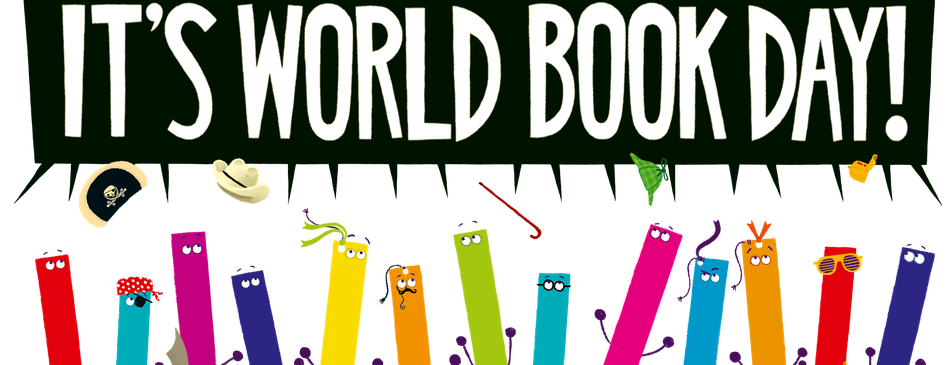 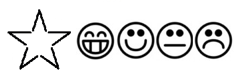               		Can I describe my favourite book character?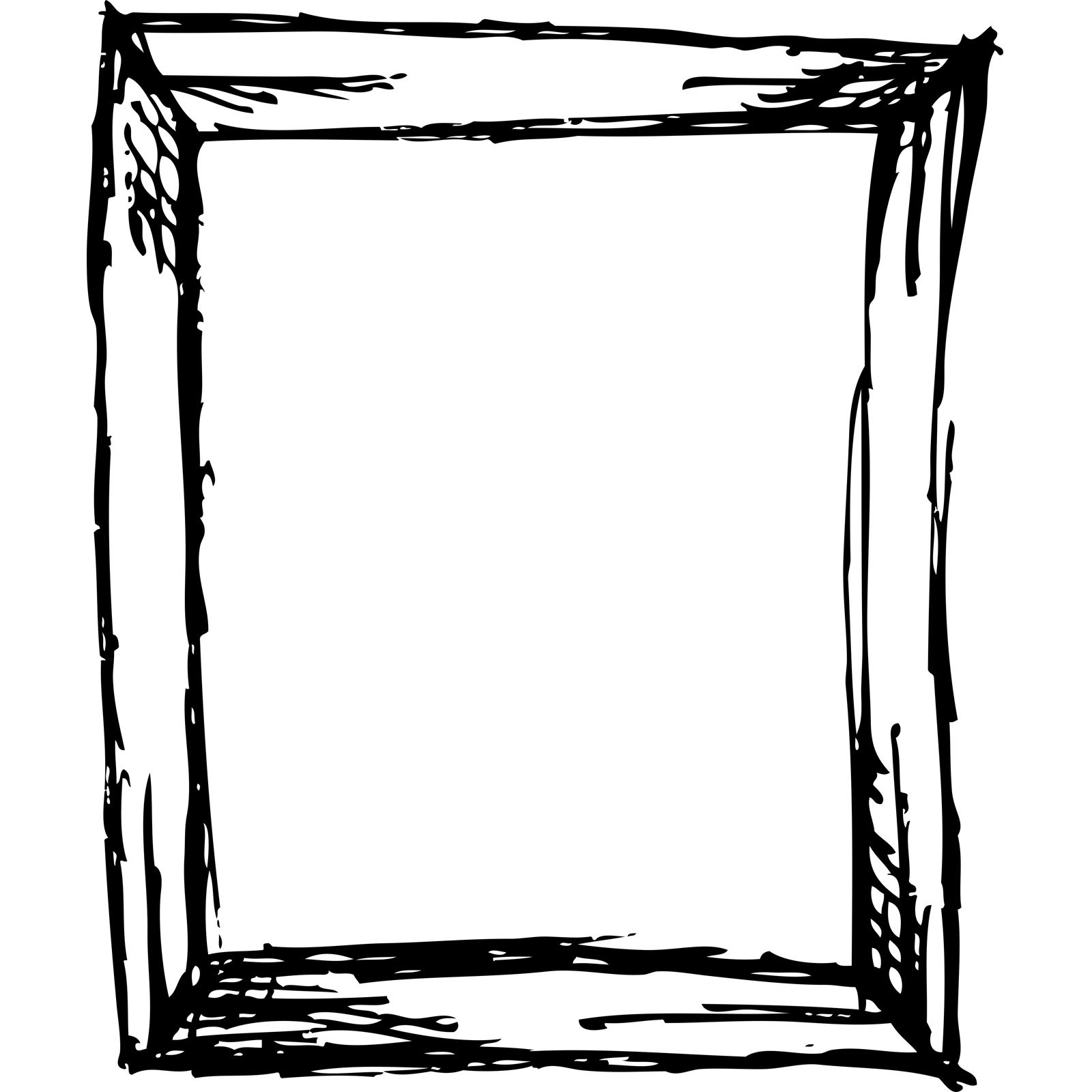 